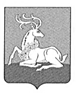 									ПРОЕКТСОВЕТ ДЕПУТАТОВОДИНЦОВСКОГО ГОРОДСКОГО ОКРУГАМОСКОВСКОЙ ОБЛАСТИРЕШЕНИЕот _______________ № ___________О внесении изменений в решение Совета депутатов Одинцовского городского округа Московской области от 15.12.2021 № 1/31 «О бюджете Одинцовского городского округа Московской области на 2022 год и плановый период 2023 и 2024 годов» Руководствуясь Бюджетным кодексом Российской Федерации, Федеральным законом от 06.10.2003 № 131-ФЗ «Об общих принципах организации местного самоуправления в Российской Федерации», Совет депутатов Одинцовского городского округа Московской областиРЕШИЛ:Бюджет Одинцовского городского округа Московской области на 2022 год по доходам уменьшить на 55 453,89106 тыс. руб., по расходам увеличить на 57 981,09287 тыс. руб.2. Внести в решение Совета депутатов Одинцовского городского округа Московской области от 15.12.2021 № 1/31 «О бюджете Одинцовского городского округа Московской области на 2022 год и плановый период 2023 и 2024 годов» в редакции от 12.08.2022 №1/37 (далее -  решение Совета депутатов Одинцовского городского округа) следующие изменения:1) в пункте 1:цифры «36 092 300,47654» заменить цифрами «36 036 846,58548»;цифры «20 397 319,72917» заменить цифрами «19 993 580,12917»;цифры «39 058 202,32038» заменить цифрами «39 116 183,41325»;цифры «2 965 901,84384» заменить цифрами «3 079 336,82777»;цифры «1 462 000,00000» заменить цифрами «1 575 000,00000»;цифры «1 002 984,84384» заменить цифрами «1 003 419,82777»;2) в пункте 2:цифры «29 760 037,25636» заменить цифрами «29 906 526,82556»;цифры «14 692 610,25636» заменить цифрами «14 839 099,82556»;цифры «24 738 078,06428» заменить цифрами «25 333 923,18428»;цифры «8 841 555,06428» заменить цифрами «9 437 400,18428»;цифры «30 605 037,25636» заменить цифрами «30 743 526,82556»;цифры «398 337,17193» заменить цифрами «398 281,61013»;цифры «23 836 378,06428» заменить цифрами «24 457 923,18428»;цифры «750 083,82309» заменить цифрами «751 070,85309»;цифры «845 000,00000» заменить цифрами «837 000,00000»;цифры «901 700,00000» заменить цифрами «876 000,00000»;3) в пункте 8.1. цифры «1 523,50000» заменить цифрами «11 467,50000»;4) дополнить пунктом 8.2. следующего содержания:	«8.2. Установить, что в расходах бюджета Одинцовского городского округа на 2022 год предусмотрены средства для предоставления субсидий на погашение задолженности по налогам и сборам для ликвидируемых муниципальных унитарных предприятий «Земля, архитектура и градостроительство                        г. Звенигород» в сумме 607,78700 тыс. руб. и «Архитектура и градостроительство г. Одинцово и пригородной зоны» в сумме 1 321,59000 тыс. руб.Главным распорядителем указанных средств является Администрация Одинцовского городского округа».5) Пункт 11.2. изложить в следующей редакции:«11.2. Установить, что в расходах бюджета Одинцовского городского округа на 2022 год и плановый период 2023 и 2024 годов предусмотрены средства на предоставление субсидий акционерным обществам, муниципальным унитарным предприятиям Одинцовского городского округа, в том числе: - Акционерному обществу «Одинцовская Теплосеть» в качестве вклада в имущество общества, не увеличивающего его уставный капитал, в целях возмещения недополученных доходов в связи с производством и оказанием коммунальных услуг, в том числе для расчетов за поставленные энергоносители,  и  уменьшения непокрытого убытка на 31 марта 2022 года, в сумме 100 000,00000 тыс. руб., на 30 июня 2022 года,  в сумме 340 000,00000 тыс. руб., всего в сумме 440 000,00000 тыс. руб. на 2022 год;-  МУП ЖКХ «Назарьево» - в целях возмещения недополученных доходов в связи с производством и оказанием коммунальных услуг, в том числе для расчетов за поставленные энергоносители, и уменьшения непокрытого убытка на 30 июня 2022 года, в сумме 95 000,00000 тыс. руб. на 2022 год;-  МУП «Звенигородские инженерные сети» в целях возмещения недополученных доходов в связи с производством и оказанием коммунальных услуг, в том числе для расчетов за поставленные энергоносители, и уменьшения непокрытого убытка на 30 июня 2022 года, в сумме 50 000,00000 тыс. руб. на 2022 год.Главным распорядителем указанных средств является Администрация Одинцовского городского округа Московской области.».6) в пункте 16:цифры «3 228 526,32449» заменить цифрами «3 359 873,21758»;цифры «933 915,91981» заменить цифрами «1 001 500,91981»;7) в пункте 18:цифры «2 949 000,00000» заменить цифрами «3 062 000,00000»;цифры «3 794 000,00000» заменить цифрами «3 899 000,00000»;цифры «2 892 300,00000» заменить цифрами «3 023 000,00000»;8) в пункте 19:цифры «3 688 000,00000» заменить цифрами «3 801 000,00000»;цифры «1 895 700,00000» заменить цифрами «1 887 700,00000»;цифры «564 000,00000» заменить цифрами «589 700,00000»;9) в пункте 20 цифры «266 801,00000» заменить цифрами «61 801,00000».3. Внести изменения в приложения №№  1, 2, 3, 4, 5, 6, 7, 8, 9, 10, 11, 12, 13     к решению Совета депутатов Одинцовского городского округа от 15.12.2021          №1/31, изложив их в редакции согласно приложениям №№ 1, 2, 3, 4, 5, 6, 7, 8, 9, 10, 11, 12, 13 соответственно к настоящему решению.4. Опубликовать настоящее решение в официальных средствах массовой информации Одинцовского городского округа Московской области и разместить на официальном сайте Одинцовского городского округа Московской области в информационно-телекоммуникационной сети Интернет.5. Настоящее решение вступает в силу со дня его официального опубликования.Председатель Совета депутатов Одинцовского городского округа			                    	                 Т.В. ОдинцоваГлава Одинцовского городского округа	                                                    А.Р. ИвановСОГЛАСОВАНО:РАЗОСЛАНО:Организационный отдел - 3ФКУ – 3Заместители руководителя Администрации Одинцовского городского округа – 11Управление бухгалтерского учета и отчетности Администрации – 1 КСП-1Исп. Тарасова Л.В.(495) 593 15 37Председатель Контрольно-счетной палаты Одинцовского городского округа               Н.А. ЕрмолаевЗаместитель Главы Администрации- начальник Финансово-казначейского управленияЗаместитель Главы Администрации-  начальник Управления правового обеспечения                      Л.В. Тарасова                    А.А. ТесляЗаместитель Главы Администрации                                   Заместитель Главы АдминистрацииНачальник организационного отдела                М.В. Коротаев                      С.Ю. Григорьев                       Е.А. АндрееваНачальник юридического отдела Управления правового обеспечения               Г.В. Варварина 